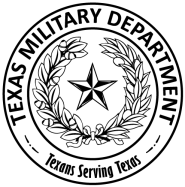 OFFICE SYMBOL								          	DateSUBJECT:  EXAMPLE – Joint Force Headquarters Letterhead/Memorandum1.  Use this letterhead when correspondence signature authority is from the Texas Military Department.2.  Letterhead  format is shown above; titled Texas Military Department in 10 point bold, Arial; organization, address, and phone number lines are 8 point bold, Arial. 3.  The body of memorandums will be in 12 point Arial.  4.  Refer to AR 25-50 for information on preparing and managing correspondence.				                                                    	JOHN Q. PUBLIC			                                                    	Major General, TXARNG			                                                    	Deputy Adjutant General - Army